APPLICATION FORM(Must be filled by the candidate)POSITION APPLIED FOR: 		Field of Specialization          	Campus applied for               ________________________________________________________________________________NAME: 							F/NAME:     Date of Birth: 				(dd/mm/yyyy)	Age: 			         (till the closing date of application)	Domicile/District:				CONTACT#         Distinction if any: 								      (Gold Medal, Silver Medal etc)Postal Address		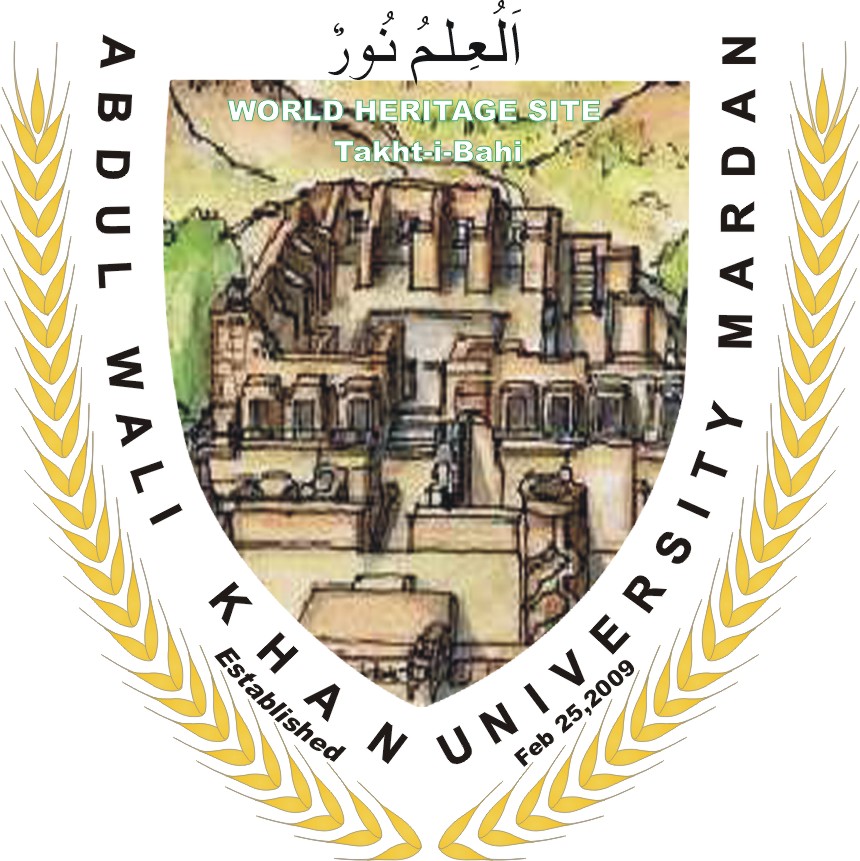 Current Position if any	Marks are required*EXPERIENCEExperience certificates/list of publications is required PUBLICATIONDate ___________							Applicant Signature _______________SR#DEGREE/CERTIFICATEMARKS OBTAINEDTOTAL MARKSPERCENTAGEPassing YearBOARD/INSTITUTION/ UNIVERSITY